March 21, 2019	In Re:	C-2018-3005025(SEE ATTACHED LIST)Melissa DiBernardino v. Sunoco Pipeline, L.P.Service/Reliability Issues Call-In Telephone Pre-Hearing Conference Notice	This is to inform you that a(n) Further Call-In Telephonic Prehearing Conference on the above-captioned case will be held as follows:Date:		Wednesday, April 24, 2019Time:		10:00 AMPresiding:	Administrative Law Judge Elizabeth H. Barnes 400 North StreetHarrisburg, PA  17120Phone:	717.787.1399Fax:	717.787.0481At the above date and time, you must call into the hearing.  If you fail to do so, your case will be dismissed.  You will not be called by the Administrative Law Judge.To participate in the hearing, You must dial the toll-free number listed belowYou must enter a Passcode number when instructed to do so, also listed belowYou must speak your name when promptedThe telephone system will connect you to the hearingToll-free Bridge Number:	1.877.931.1680Passcode Number:		55872942	If you are a person with a disability, and you wish to attend the hearing, we may be able to make arrangements for your special needs.  If appropriate, we may be able to provide you with a telephonic hearing instead of an in-person hearing.  Please call the scheduling office at the Public Utility Commission at least five (5) business days prior to your hearing to submit your request.	If you require an interpreter to participate in the hearings, we will make every reasonable effort to have an interpreter present.  Please call the scheduling office at the Public Utility Commission at least ten (10) business days prior to your hearing to submit your request.Scheduling Office:  717.787.1399AT&T Relay Service number for persons who are deaf or hearing-impaired:  1.800.654.5988The Public Utility Commission offers a free eFiling Subscription Service, which allows users to automatically receive an email notification whenever a document is added, removed, or changed on the PUC website regarding a specific case.  Instructions for subscribing to this service are on the PUC’s website at http://www.puc.pa.gov/Documentation/eFiling_Subscriptions.pdf. c:	ALJ Barnes	Ashlee Zrncic	Calendar File	File RoomC-2018-3005025- MELISSA DIBERNARDINO v. SUNOCO PIPELINE L.P.MELISSA DIBERNARDINO1602 OLD ORCHARD LANEWEST CHESTER PA  19380484.881.2829
ACCEPTS E-SERVICEComplainantCURTIS STAMBAUGH ESQUIRESUNOCO PIPELINE LP212 N THIRD STREET SUITE 201HARRISBURG PA  17101717.236.1731
ACCEPTS E-SERVICE Representing Sunoco Pipeline LPROBERT D FOX ESQUIRE
NEIL S WITKES ESQUIREDIANA A SILVA ESQUIRE MANKO GOLD KATCHER & FOX LLP401 CITY AVESUITE 901BALA CYNWYD PA  19004484.430.2312
484.430.2314
484.430.2347
ACCEPTS E-SERVICE Representing Sunoco Pipeline LP KEVIN J MCKEON ESQUIRE
THOMAS J SNISCAK ESQUIRE
WHITNEY E SNYDER ESQUIREHAWKE MCKEON AND SNISCAK LLP100 N TENTH STREETHARRISBURG PA  17101717.236.1300
ACCEPTS E-SERVICE  Representing Sunoco Pipeline LP THOMAS CASEY1113 WINDSOR DRWEST CHESTER PA  19380Intervener CAROLYN COMITTA PA HOUSE OF REPRESENTATIVES 21 W WASHINGTON STREET SUITE A WEST CHESTER PA  19380 610.696.4990 Interested Party VIRGINIA MARCILLE KERSLAKE 103 SHOEN ROAD  EXTON PA  19341 215.200.2966ACCEPTS E-SERVICE Intervener  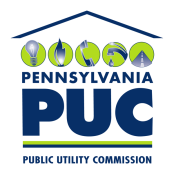  PUBLIC UTILITY COMMISSIONOffice of Administrative Law Judge400 NORTH STREET, HARRISBURG, PA 17105-3265IN REPLY PLEASE REFER TO OUR FILE